ИНФОРМАЦИОННОЕ СООБЩЕНИЕ   О ПРОВЕДЕНИИ 26.09.2019  в 09-00 час. АУКЦИОНА В ЭЛЕКТРОННОЙ ФОРМЕУказанное в настоящем информационном сообщении время – московское. При исчислении сроков, указанных в настоящем информационном сообщении, принимается время сервера электронной торговой площадки – московскоеПрием заявок и ознакомление с аукционной документацией осуществляется с 02.09.2019 с 09-00 час. на электронной площадке sale.zakazrf.ru. Окончание приема заявок: 23.09.2019 по 16-00 час. Дата и время начала рассмотрения заявок на участие в аукционе: 24.09.2019 с 9-00.  День окончания рассмотрения заявок: 25.09.2019. Телефон для справок: (8512) 44-41-52, (8512) 44-41-50, e-mail: astumi@30gorod.ru; служба тех.поддержки  (843)212-24-25,  e-mail: sale@mail.zakazrf.ru.Форма торгов: Открытый аукцион на право заключения договора аренды муниципального имущества в электронной форме. Аукцион является открытым по составу участников и форме подачи предложений.РАЗДЕЛ 1. Предмет открытого аукционаПредмет открытого аукциона – право на заключение договора аренды объекта нежилого муниципального фонда муниципального образования «Город Астрахань».Аукцион проводится по 8 лотам.№ Лота12345ОбъектПраво заключения договора аренды нежилого помещенияПраво заключения договора аренды нежилого помещенияПраво заключения договора аренды нежилого помещенияПраво заключения договора аренды нежилого помещенияПраво заключения договора аренды нежилого помещенияАдрес  (местоположение)г. Астрахань,Трусовский район,                                    ул. Мосина, 23 пом. 053г. Астрахань, Кировский район,                                                                                                                 ул. Советская/ Коммунистическая, 17/6 пом. 55г. Астрахань,Ленинский район,                                                                                                                                                                      ул. Татищева/ 28-й Армии, 14/4 пом. 044г.  Астрахань,Кировский район, пер. Театральный, 3                                пом. 32г. Астрахань,  Советский район,                                           ул. Б. Хмельницкого, 26                   пом. 02Площадь (кв.м.)77,7211,3171,657,5239,8Кадастровый номер30:12:040176:33430:12:030529:30630:12:020309:229530:12:030122:18130:12:030717:513Описание и техническое состояниеНа первом этаже  пятиэтажного жилого дома,  два отдельных входа. Состояние требует ремонта.  Подключение к сетям инженерно-технического обеспечения осуществляется арендатором самостоятельно и за свой счет.В подвале четырехэтажного жилого дома - объекта культурного наследия, два входа: отдельный вход с улицы Коммунистической, вход из общего подъезда внутри дворовой территории. Состояние требует капитального ремонта.  Подключение к сетям инженерно-технического обеспечения осуществляется арендатором самостоятельно и за свой счет.В подвале четырехэтажного жилого дома,  отдельный вход. Состояние требует капитального ремонта.  Подключение к сетям инженерно-технического обеспечения осуществляется арендатором самостоятельно и за свой счет.В подвале 1-этажного кирпичного здания - объекта культурного наследия. Отдельный вход внутри дворовой территории. Состояние  требует ремонта. Подключение к сетям инженерно-технического обеспечения осуществляется арендатором самостоятельно и за свой счет.В подвале трехэтажного жилого дома, отдельный вход с улицы, запасной выход со двора. Состояние требует капитального ремонта.  Осуществлена перепланировка. Подключение к сетям инженерно-технического обеспечения осуществляется арендатором самостоятельно и за свой счет.Целевое назначениеНежилое. Деятельность, не запрещенная действующим законодательством РФ.Нежилое. Деятельность, не запрещенная действующим законодательством РФ.Нежилое. Деятельность, не запрещенная действующим законодательством РФ.Нежилое. Деятельность, не запрещенная действующим законодательством РФ.Нежилое. Деятельность, не  запрещенная действующим законодательством РФ.Срок действия договора5 лет5 лет5 лет5 лет5 летНачальная (минималь-ная) цена за право на заключение договора аренды (цена лота)  (руб) (без НДС)15 500,042 500,030 500,011 000,034 800,0Размер задатка (руб)15 500,042 500,030 500,011 000,034 800,0Шаг аукциона (5% от начальной  (минималь-ной) цены лота) (руб)775,02 125,01 525,0550,001 740,0Ограничения прав и обременения объекта/ требуемые согласования  ____________________Обязательство по содержанию, сохранению и использованию объекта культурного наследия.                            Арендатор обеспечивает беспрепятственный доступ к внутридомовым сетям для их обслуживания уполномоченному представителю собственников помещений многоквартирного дома в случае наличия от них соответствующего обращенияАрендатор обеспечивает беспрепятственный доступ к внутридомовым сетям для их обслуживания уполномоченному представителю собственников помещений многоквартирного дома в случае наличия от них соответствующего обращенияОбязательство по содержанию, сохранению и использованию объекта культурного наследия. Арендатор обеспечивает беспрепятственный доступ к внутридомовым сетям для их обслуживания уполномочен-ному представителю собственников помещений много-квартирного дома в случае наличия от них соответствующего обращенияАрендатор обеспечивает беспрепятственный доступ к внутридомовым сетям для их обслуживания уполномоченному представителю собственников помещений многоквартирного дома в случае наличия от них соответствующего обращения. Требуется оформление документов для узаконения перепланировки.Проект договора аренды объекта нежилого фонда муниципального образования «Город Астрахань» Раздел 8  документации об аукционе – Приложение 1Раздел 8  документации об аукционе – Приложение 2Раздел 8  документации об аукционе – Приложение 3Раздел 8  документации об аукционе – Приложение 4Раздел 8  документации об аукционе – Приложение 5Основание проведения аукциона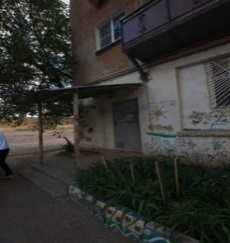 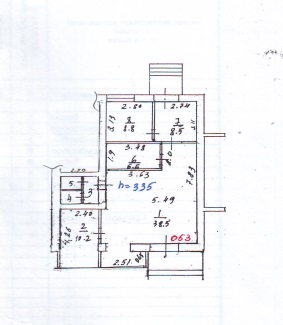 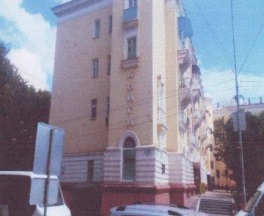 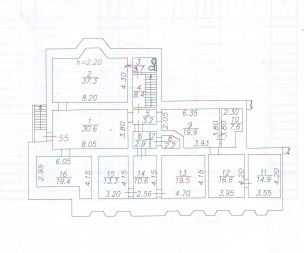 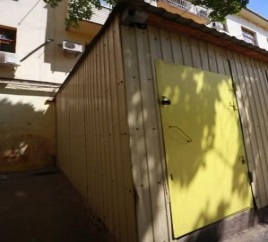 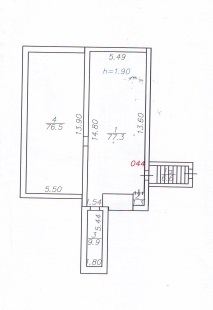 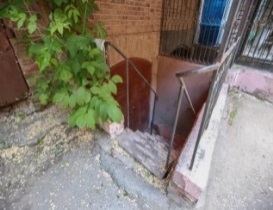 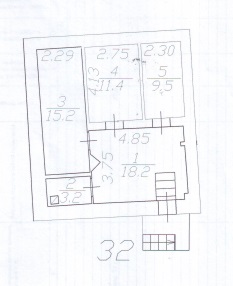 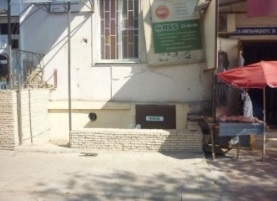 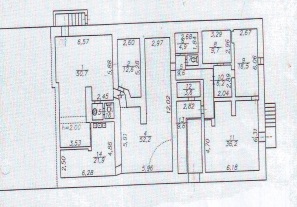 № Лота678ОбъектПраво заключения договора аренды нежилого помещенияПраво заключения договора аренды нежилого помещенияПраво заключения договора аренды нежилого помещенияАдрес  (местоположение)г. Астрахань,  Кировский район, ул. Советская/ Михаила Аладьина, 25/10 литер строения А, пом. 043г. Астрахань,Кировский район,ул. Ан. Сергеева, 21                                   пом. 32г. Астрахань,Кировский район,ул. Куйбышева, 6 пом. 5Площадь (кв.м.)137,695,1175,0Кадастровый номер30:12:030529:38730:12:010140:12830:12:010024:786Описание и техническое состояниеВ подвале пятиэтажного жилого дома - объекта культурного наследия; отдельный вход внутри дворовой территории. Состояние требует капитального ремонта.  Подключение к сетям инженерно-технического обеспечения осуществляется арендатором самостоятельно и за свой счет.В подвале двухэтажного жилого дома - объекта культурного наследия, отдельный вход с улицы. Состояние требует капитального ремонта.  Подключение к сетям инженерно-технического обеспечения осуществляется арендатором самостоятельно и за свой счет.На втором этаже двухэтажного строения, отдельный вход с дворовой территории. Состояние требует капитального ремонта. Подключение к сетям инженерно-технического обеспечения осуществляется арендатором самостоятельно и за свой счет.Целевое назначениеНежилое. Деятельность, не запрещенная действующим законодательством РФ.Нежилое. Деятельность, не  запрещенная действующим законодательством РФ.Нежилое. Деятельность, не  запрещенная действующим законодательством РФ.Срок действия договора5 лет5 лет5 летНачальная (минимальная) цена за право на заключение договора аренды (цена лота)  (руб) (без НДС)19 800,015 100,027 100,0Размер задатка (руб)19 800,015 100,027 100,0Шаг аукциона (5% от начальной (минимальной) цены лота) (руб)990,0755,01 355,0Ограничения прав и обременения объекта/ требуемые согласования  Обязательство по содержанию, сохранению и использованию объекта культурного наследия.                            Арендатор обеспечивает беспрепятственный доступ к внутридомовым сетям для их обслуживания уполномоченному представителю собственников помещений многоквартирного дома в случае наличия от них соответствующего обращенияОбязательство по содержанию, сохранению и использованию объекта культурного наследия.                            Арендатор обеспечивает беспрепятственный доступ к внутридомовым сетям для их обслуживания уполномоченному представителю собственников помещений многоквартирного дома в случае наличия от них соответствующего обращения____________________Проект договора аренды объекта нежилого фонда муниципального образо-вания «Город Астрахань» Раздел 8  документации об аукционе – Приложение 6Раздел 8  документации об аукционе – Приложение 7Раздел 8  документации об аукционе – Приложение 8Основание проведения аукциона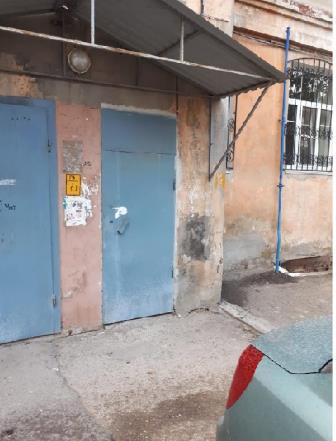 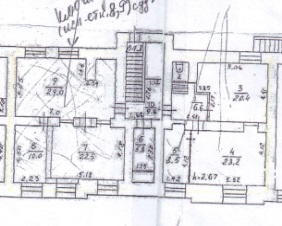 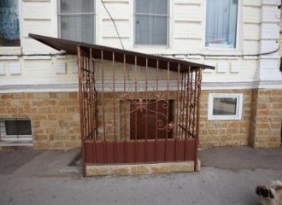 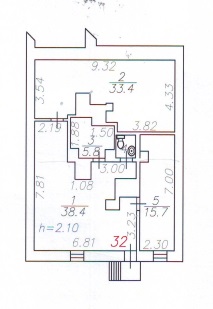 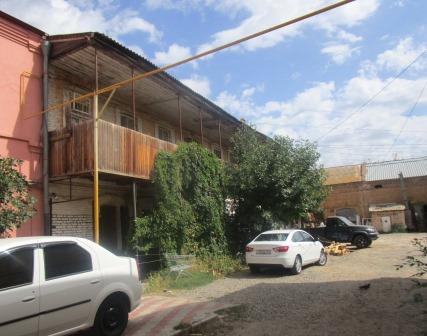 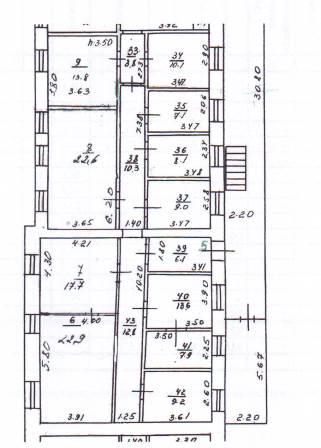 